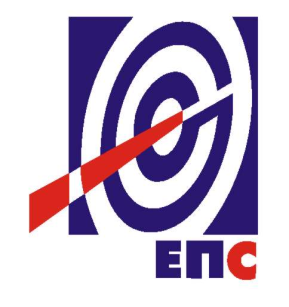 НАРУЧИЛАЦЈАВНО ПРЕДУЗЕЋЕ „ЕЛЕКТРОПРИВРЕДА СРБИЈЕ“ БЕОГРАДПРВА ИЗМЕНАКОНКУРСНЕ ДОКУМЕНТАЦИЈЕЗА ЈАВНУ НАБАВКУ ДОБАРАЈНО/1000/0035/2018 ЈАНА 1281/2018ПУТНИЧКА И ТЕРЕНСКА ВОЗИЛА- У ОТВОРЕНОМ ПОСТУПКУ ЈАВНЕ НАБАВКЕ-(заведено у ЈП ЕПС број 12.01. 572706/11-18 од 14.12.2018. године)Београд, децембар 2018. годинеНа основу члана 63. став 5. и члана 54. Закона о јавним набавкама („Сл. гласник РС”, бр. 124/12, 14/15 и 68/15) Комисија је сачинила:ПРВУ ИЗМЕНУ КОНКУРСНЕ  ДОКУМЕНТАЦИЈЕПутничка и теренска возилаЈНО/1000/0035/2018 ЈАНА 1281/20181.На страни 15/126 конкурсне документације у опису Партије 3 – Теретно возило да са дизалицом  у делу Фиксни товарни сандук у  подтачки три мења се:Под киперског сандука израђена од блажујке дебљине мин 15mmи сада гласиПод сандука израђен од блажујке дебљине мин 15mm2.На страни 24/126 конкурсне документације мења се део који се односи на Минималну захтевану опрему тако што се брише захтев „Контола при вожњи у брдима“, и измењена спецификација за партију 7, возило тип 2, сада гласи:„ВОЗИЛО ТИП 2,  ДИЗЕЛ –   (Лимузина) Тип возила:         				путничко Облик каросерије: 				лимузинаВрста погонског горива:   			дизелГенерација мотора: 				Еуро 6, 4-цилиндрични Мењач:         					мануелни 5 –степениБрој врата:    					5 (пет)Боја каросерије:    				Металик боја по избору наручиоца                               Радна запремина мотора: 			од 1.550 ccm до 1.600 ccmСнага мотора: 				од 85 до 90 kwДужина возила.              			од 4.650 mm до 4.700 mm Висина возила 				од 1.450 mm до 1.470 mmШирина возила са ретровизорима		од 2.000 mm до 2.020 mmМеђуосовинско растојање:       		од 2.650 mm до 2.700 mmЗапремина пртљажника:          		мин.   580 lГодина производње возила:		не старија од 2018. годинеГарантни рок од датума потписивања Записника о примопредаји добара: мин. 48 месеци или мин.120.000 км, против корозије минимум 12 год, на боју и лак је минимум 3 године.Минимална захтевана опрема:AIRBAG за возача,сувозача (сувозачев са деактивацијом)Предњи бочни AIRBAG-овиВаздушне завесеESCKлима уређаj мануелниЕлектроподизачи предњих и задњих стакалаЕлектро подесиви, скопиви и грејани спољашњи ретровизори Централно закључавање са даљинском командомПутни рачунар  Халогена светла са подесивим снопом светлости по висини Предња и задња светла за маглуДневна светлаBluetooth Возачево седиште подесиво по висини Предњи наслон за руку који се отвара и има простор за одлагање ствариДиск кочнице позадиРадио апарат са 4 звучникаИндикатор притиска у пнеуматицимаДељив и скопив наслон задњег седишта са наслоном за руку Подсетник сигурносног појасаТри наслона за главу позадиТонирана стакла Полица за наочареПредње и задње унутрашње осветљење подаПакет за пушаче (предња пепељара)Два светла за читање (напред и позади)3 – краки кожни серво волан подесив у две осе Кожна ручица мењачаКожна ручица ручне кочницеБраници у боји возилаСпољашњи ретровизори у боји возила Челичне фелне 16“, пнеуматици 205/55 R16Хром пакет у унутрашњости возилаРезервни точак – челична фелна са гумом пуних димензијаАлат за замену точкаГумене патосницеКомплет прве помоћиСигурносни троугаоКомплет резервних сијалицаФлуоресцентни прслукСајла за вучуСет зимских гума (4 комада), без фелниСигурносни систем клинТехнички преглед укључен у цену“3.На страни 26/126 конкурсне документације мења се део који се односи на Минималну захтевану опрему тако што се брише захтев „Контола при вожњи у брдима“, и измењена спецификација за партију 7, возило тип 3, сада гласи:„ВОЗИЛО ТИП 3,  ДИЗЕЛ –   (Лимузина) Тип возила:         				путничко Облик каросерије: 				лимузинаВрста погонског горива:   			дизелГенерација мотора: 				Еуро 6, 4-цилиндрични линијски попречно           напредМењач:         					аутоматски мин. 6 –степени 4х4Број врата:    					5 (пет)Боја каросерије:    				Металик боја по избору наручиоца                               Радна запремина мотора: 			од 1.950 ccm до 2.000 ccmСнага мотора: 				од 100 до 120 kw; Дужина возила.              			мин. 4.650 мм до 4.700 Ширина возила са ретровизорима 		од 2.000 mm до 2.020 mmВисина возила 				од 1.450 mm до 1.470 mmМеђуосовинско растојање			од 2.650 mm до 2.700 mmЗапремина пртљажника 			мин. 580 lГодина производње возила:		не старија од 2018. годинеГарантни рок од датума потписивања Записника о примопредаји добара: мин. 48 месеци или мин.120.000 км, против корозије минимум 12 год, на боју и лак је минимум 3 године.Минимална захтевана опрема:AIRBAG за возача,сувозача (сувозачев са деактивацијом)Предњи бочни AIRBAG-овиВаздушне завесеESCKлима уређаj, двозонски са електронском регулацијомЕлектроподизачи предњих и задњих стакалаЕлектро подесиви, скопиви и грејани спољашњи ретровизори са аутоматским затамњењем, Централно закључавање са даљинском командомПутни рачунар у боји LED светла са AFS функцијомПредња и задња светла за маглуТелескопски уређај за прање фароваПредња и задња светла за маглуЗадњи паркинг сензориКонтрола путовања (cruise control)Аутоматска контрола дугог светлаДневна светла BluetoothВозачево и сувозачево седиште подесиво по висини и лумбално Предњи наслон за руку који се отвара и има простор за одлагање ствари Унутрашњи ретровизор са аутоматским затамњењемСензор за кишуАутоматско подешавање светлосног снопаДиск кочнице позадиРадио апарат са 8 звучникаИндикатор притиска у пнеуматицимаДељив и скопив наслон задњег седишта са наслоном за рукуЗавесица на задњој шофершајбниПодсетник сигурносног појасаТри наслона за главу позадиТонирана стакла Полица за наочареПредње и задње унутрашње осветљење подаПакет за пушаче (предња пепељара)Два светла за читање (напред и позади)Конекција Apple3 – краки спортски мултифункционални кожни волан за радио и телефон, подесив у две осе Кожна ручица мењачаКожна ручица ручне кочницеСпортски браници у боји возилаСпољашњи ретровизори у боји возила Алуминијумске фелне 16“, пнеуматици 205/55 R16Хром пакет у унутрашњости возилаРезервни точак – челична фелна са гумом пуних димензијаАлат за замену точкаГумене патосницеКомплет прве помоћиСигурносни троугаоКомплет резервних сијалицаФлуоресцентни прслукСајла за вучуСет зимских гума (4 комада), без фелниСигурносни систем клинТехнички преглед укључен у цену“3.На страни 27/126 конкурсне документације брише се део који се односи на ВОЗИЛО ТИП 4, БЕНЗИН – (Лимузина) и то подтачка:„Облик каросерије са - косим задњим делом“, и измењена спецификација за партију 7, возило тип 4 сада гласи:„ВОЗИЛО ТИП 4 , БЕНЗИН – (Лимузина) ·	Тип возила					путничко·	Врста погонског горива			бензин·	Број цилиндара				3, линијски попречно напред·	Генерација мотора				Еуро 6·	Тип мењача					мануелни 5 - степени·	Тип погона 					напред·	Број врата					5·	Боја каросерије				МЕТАЛИК, боја по избору наручиоца·	Радна запремина мотора			од 950 ccm до 1.000 ccm·	Снага мотора					од 70 kw до 75 kw·	Ширина возила са ретровизорима		oд 1.900 mm до 1950 mm·	Дужина возила				oд 4.450 mm до 4.500 mm ·	Висина возила				oд 1.450 mm до 1.470 mm·	Међуосовинско растојање			oд 2.600 mm до 2.650 mm·	Запремина пртљажника 			Минимум 550 l·	Година производње возила			не старија од 2018. године·	Гарантни рок од датума потписивања Записника о примопредаји добара: мин.48 месеци или мин.120.000 кm, против корозије минимум 12 година, на боју и лак минимум 3 године.Минимална захтевана опрема возила	•	AIRBAG за возача и сувозача, сувозачев AIRBAG са деактивацијом•	Предњи бочни AIRBAG-ови•	ESC•	Старт/Стоп/систем•	Седиште возача подесиво по висини•	Подсетник сигурносног појаса возача•	Дневна светла•	Предња светла за маглу            Светлосни сноп подесив по висини•	Клима уређај мануелни•	Тонирана стакла•	Путни рачунар•	Електро подизачи стакала напред•	Централно закључавање/откључавање са даљинском командом•	Резервни точак са гумом  пуних димензија•	Алат за замену точка•	Радио апарат са 4 звучника•	АUX и USB прикључак•	Трокраки серво волан подесив у две осе•	Пластична ручица ручне кочнице            Пластична ручица мењача•	Браници у боји возила•	     Спољашњи ретровизори у боји возила •	Челичне фелне 15ʺ, са пнеуматицима 185/60 R15•	Електро подесиви спољашњи ретровизори са грејачима•	Три наслона за главу позади•	Три сигурносна појаса позади•	Предњи сигурносни појасеви подесиви у три тачке са ел. Затезачима•	Диск кочнице позади•	Недељива задња клупа•	Дељив наслон задњег седишта•	Пакет за пушаче (пепељара)•	Комплет прве помоћи•	Сигурносни троугао•	Комплет резервних сијалица•	Флуоресцентни прслук•	Сајла за вучу•	Гумене патоснице•	Сет зимских гума (4 комада), без фелни•	Сигурносни систем клин            •	Технички преглед укључен у цену“4.На страни 28/126 конкурсне документације брише се део који се односи на ВОЗИЛО ТИП 5, БЕНЗИН – (Лимузина) и то подтачка:„Облик каросерије са - косим задњим делом“.На страни 29/126 конкурсне документације у делу Минимална захтева опрема мења се подтачка Предња светла за маглу са LED дневним светлима и сада гласи:Предња светла за маглу измењена спецификација за партију 7, возило тип 5, сада гласи:„ВОЗИЛО ТИП 5, БЕНЗИН 	– (Лимузина) Тип возила					путничкоВрста погонског горива			бензинБрој цилиндара				3, линијски попречно напредГенерација мотора				Еуро 6Тип мењача					мануелни 6 - степениТип погона 					напредБрој врата					5Боја каросерије				МЕТАЛИК, боја по избору наручиоцаРадна запремина мотора			од 950 ccm до 1.000 ccmСнага мотора					од 80 kw до 85 kwШирина возила са ретровизорима		oд 1.900 mm до 1950 mmДужина возила				oд 4.450 mm до 4.500 mm Висина возила				oд 1.450 mm до 1.470 mmМеђуосовинско растојање			oд 2.600 mm до 2.650 mmЗапремина пртљажника 			Минимум 550 lГодина производње возила			не старија од 2018. годинеГарантни рок од датума потписивања Записника о примопредаји добара: 		мин.48 месеци или мин.120.000 кm, против корозије минимум 12 година, на боју и лак минимум 3 године.Минимална захтевана опрема:AIRBAG за возача,сувозача (сувозачев са деактивацијом)Предњи бочни AIRBAG-овиСтарт/Стоп/системESCKлима уређаj са електронском регулацијомЕлектроподизачи предњих и задњих стакалаЕлектро подесиви  спољашњи ретровизори са грејачима, Централно закључавање са даљинском командомТемпоматПутни рачунарПредња светла за маглу Светлосни сноп подесив по висиниДневна светла Возачево и сувозачево седиште подесиво по висини  Предњи наслон за руку Унутрашњи ретровизор са аутоматским затамњењемДиск кочнице позадиРадио апарат са 4 звучникаПредњи сигурносни појасеви подесиви у три тачке са ел. ЗатезачимаТри сигурносна појаса позадиНедељива задња клупаДељив наслон задњег седиштаAUX и USB прикључак  Подсетник сигурносног појаса возача и сувозачаТри наслона за главу позадиТонирана стакла Полица за наочареПакет за пушачеОсветљена и хлађена предња преграда испред сувозача Конекција IPhone за Bluetooth3 – краки мултифункционални кожни волан за радио Кожна ручица мењачаКожна ручица ручне кочницеБраници у боји возилаСпољашњи ретровизори у боји возила Алуминијумске фелне 15“, пнеуматици 185/60 R15Хром пакет у унутрашњости возилаДекоративне лајснеРезервни точак – челична фелна са гумом пуних димензијаАлат за замену точкаГумене патосницеКомплет прве помоћиСигурносни троугаоКомплет резервних сијалицаФлуоресцентни прслукСајла за вучуСет зимских гума (4 комада), без фелниСигурносни систем клинТехнички преглед укључен у цену“5.На страни 30/126 конкурсне документације у делу минималне захтеване опреме за возило тип 6, мења се подтачка: •	Челичне фелне 14 ʺ, са пнеуматицима димензија 175/70 R14 и сада гласи•	Челичне фелне 15 ʺ, са пнеуматицима димензија 185/60 R15 и измњена техничка спецификација за партију 7 возило тип 6, сада гласи:„ВОЗИЛО ТИП 6  	(караван) Тип возила					путничкоВрста погонског горива			бензинБрој цилиндара				3, линијски попречно напредГенерација мотора				Еуро 6Тип мењача					мануелни, 5 - степениТип погона 					напредБрој врата					5Боја каросерије				МЕТАЛИК, боја по избору наручиоцаРадна запремина мотора	                        од 950 ccm до 1.000 ccmСнага мотора					од 70 kw до 75 kwДужина возила				од 4200 mm до 4.300 mmШирина возила са ретровизорима	            од 1950 mm до 1970 mm Висина возила 				oд 1.450 mm до 1.500 mmМеђуосовинско растојање 		oд 2.450 mm до 2.500 mmГодина производње возила		не старија од 2018. годинеГарантни рок од датума потписивања Записника о примопредаји добара: 		мин.48 месеци или мин.120.000км, против корозије минимум 12 година, на боју и лак минимум 3 године.Запремина пртљажника 			Минимум 530 lМинимална захтевана опрема возила	•	AIRBAG за возача и сувозача, сувозачев AIRBAG са деактивацијом•	ESC•	Старт/Стоп/систем•	Седиште возача подесиво по висини•	Подсетник сигурносног појаса•	Дневна светла•	Предња и задња светла за маглу•	Мануелни клима уређај•	Тонирана стакла•	Путни рачунар•	Електро подизачи стакала напред•	Централно закључавање/откључавање са даљинском командом•	Резервни точак са гумом  пуних димензија•	Алат за замену точка•	Задњи брисач•	Радио апарат•	АUX и USB прикључак•	Трокраки серво волан подесив у две осе•	Пластична ручица ручне кочнице           Пластична ручица мењача  •	Браници у боји возила•	Хром пакет унутра•	Челичне фелне 15ʺ, са пнеуматицима димензија 185/60 R15 •	Електро подесиви спољашњи ретровизори са грејачима•	Индикатор притиска у пнеуматицима•	Три наслона за главу позади•	Три сигурносна појаса позади•	Предњи сигурносни појасеви •	Четири звучника•	Добош кочнице позади•	Халогени фарови•	Потпуно склопива и недељива задња клупа•	Осветљена полица за одлагање испред сувозача•	Полица за наочаре•	Предња пепељара            Кровни носачи црни•	Комплет прве помоћи•	Сигурносни троугао•	Комплет резервних сијалица•	Флуоресцентни прслук•	Сајла за вучу•	Гумене патоснице•	Сет зимских гума (4 комада), без фелни•	Сигурносни систем клинТехнички преглед укључен у цену“6.На страни 35/126 конкурсне документације мења се техничка спецификација за возило тип 10, и измењена спецификација сада гласи:„ВОЗИЛО ТИП 10  	Тип возила					путничкоВрста погонског горива			дизелБрој цилиндара				4, линијски попречно напредГенерација мотора				Еуро 6Тип мењача					аутоматски, 7 - степениТип погона 					4x4Број врата					5Боја каросерије				МЕТАЛИК, боја по избору наручиоцаРадна запремина мотора	                        од 1900 ccm до 2000 ccmСнага мотора					од 100 kw до 110 kwДужина возила				од 4500 mm до 4.700 mmШирина возила са ретровизорима	            од 2000 mm до 2100 mm Висина возила 				oд 1.450 mm до 1.500 mmМеђуосовинско растојање 		oд 2.600 mm до 2.700 mmГодина производње возила		не старија од 2018. годинеГарантни рок од датума потписивања Записника о примопредаји добара: 		мин.48 месеци или мин.120.000км, против корозије минимум 12 година, на боју и лак минимум 3 године.Запремина пртљажника 			Минимум 610 lМинимална захтевана опрема возила	•	AIRBAG за возача и сувозача, сувозачев AIRBAG са деактивацијом           Предњи бочни AIRBAG – ови           Ваздушне завесе•	ESC•	Седиште возача подесиво по висини •	Подсетник сигурносног појаса•	Дневна светла •	Предња и задња светла за маглу•	Мануелна клима            Контрола при вожњи у брдима•	Тонирана стакла            Предње и задње унутрашње осветљење пода            Предњи наслон за руку•	Електро подизачи стакала напред и позади•	Централно закључавање/откључавање са даљинском командом            Припрема за дечије седиште•	Резервни точак са гумом  пуних димензија•	Алат за замену точка•	Задњи брисач•	Радио апарат •	Трокраки кожни волан •	Кожна ручица ручне кочнице            Кожна ручица мењача            Bluetooth  •	Спортски браници •	Хром пакет унутра•	Алуминијумске фелне 16 ʺ, са пнеуматицима 205/55 R16            Резервни точак са гумом пуних димензија            Алат за замену точка•	Електро подесиви, склопиви и грејани спољашњи ретровизори             Путни рачунар •	Индикатор притиска у пнеуматицима•	Три наслона за главу позади•	Диск кочнице позади•	Дељив и склопив наслон задњег седишта са наслоном за руку•           Унутрашњи ретровизор са аутоматским затамњењем            Два светла за читање позади            Кровни носачи црни•	Комплет прве помоћи•	Сигурносни троугао•	Комплет резервних сијалица•	Флуоресцентни прслук•	Сајла за вучу•	Гумене патоснице•	Сет зимских гума (4 комада), без фелни•	Сигурносни систем клинТехнички преглед укључен у цену“7.На страни 53/126 конкурсне документације мења се тачка 6.14. Начин и услови плаћања и измењен текст конкурсне документације ссада гласи:„Начин и услови плаћањаПлаћање добара која су предмет ове набавке Наручилац ће извршити на рачун понуђача, по испоруци добара и по потписивању Записника о примопредаји добара од стране овлашћених представника Наручиоца и Понуђача - без примедби, у року од 45 дана и по пријему исправног рачуна.Понуђач издаје наручиоцу фактурe за свако ново возило посебно.За понуђену цену исказану у еврима, фактурисање уговорене цене извршиће се у динарској противвредности на дан настанка пореске обавезе према средњем курсу динара у односу на евро (према курсу Народне банке Србије), а плаћање ће се извршити према средњем курсу динара у односу на евро на дан плаћања, на укупан износ накнаде (са ПДВ-ом). Понуђач је обавезан да на рачуну наведе износ у еврима и прерачун у динаре према курсу НБС на дан настанка пореске обавезе.Рачун мора бити достављен на адресу Наручиоца, односно његовог Огранка или Техничког центра , у зависности коме су добра испоручена, и то са следећим називима и на следеће адресе:  -Јавно предузеће „Електропривреда Србије“ Београд, Управа ЈП ЕПС, ул.Балканска 13, Београд, -Јавно предузеће „Електропривреда Србије“ Београд, Огранак ХЕ Ђердап, ул.Трг Краља Петра бр. 1., 19320 Кладово;Јавно предузеће „Електропривреда Србије“ Београд, Огранак РБ Колубара, ул. Светог Саве бр.1., 11550 Лазаревац;-Јавно предузеће „Електропривреда Србије“ Београд, Огранак Панонске ТЕ–ТО, Нови Сад, Булевар Ослобођења 100, 21000 Нови Сад,-Јавно предузеће „Електропривреда Србије“ Београд, Огранак „Дринско-Лимске ХЕ“, ул. Трг Душана Јерковића бр, 1, 31250 Бајина Башта,-Јавно предузеће „Електропривреда Србије“ Београд, Огранак ТЕ-КО Костолац, ул. Николе Тесле 5-7, Костолац -Јавно предузеће „Електропривреда Србије“ Београд, Огранак ЕПС Снабдевање, Макензија 37, Београд -Јавно предузеће „Електропривреда Србије“ Београд, Технички центар Крагујевац, Ул. Слободе 7, Крагујевац-Јавно предузеће „Електропривреда Србије“ Београд, Технички центар Краљево, Димитрија Туцовића 5, Краљево-Јавно предузеће „Електропривреда Србије“ Београд, Технички центар Београд, Масарикова 1-3, Београд-Јавно предузеће „Електропривреда Србије“ Београд, Технички центар Нови Сад, Булевар ослобођења 100, Нови Сад-Јавно предузеће „Електропривреда Србије“ Београд, Технички центар Ниш, Булевар Зорана Ђинђића 46а, Ниш, (ПИБ: 103920327), са обавезним прилозима , и то: Записник о примопредаји добара и отпремница на којој је наведен датум испоруке добара, као и количина испоручених добара са читко написаним именом и презименом и потписом овлашћеног лица Наручиоца, које је примило предметна добра.У испостављеном рачуну и отпремници, изабрани понуђач је дужан да се придржава тачно дефинисаних назива робе из конкурсне документације и прихваћене понуде (из Обрасца структуре цене). Рачуни који не одговарају наведеним тачним називима, ће се сматрати неисправним. Уколико, због коришћења различитих шифрарника и софтверских решења није могуће у самом рачуну навести горе наведени тачан назив, изабрани понуђач је обавезан да уз рачун достави прилог са упоредним прегледом назива из рачуна са захтеваним називима из конкурсне документације и прихваћене понуде.“8.На страни 114/126 конкурсне документације мења се 8. Модел уговoра, у делу који се односи на члан 3, 5 и 11 модела уговора, као и пренумерација чланова у уговору. Измењен модел уговора налази се у прилогу ове измене конкурсне документације.МОДЕЛ УГОВОРАУ складу са датим Моделом уговора и елементима најповољније понуде биће закључен Уговор о јавној набавци. Понуђач дати Модел уговора потписује, оверава и доставља у понуди.УГОВОРНЕ СТРАНЕ:Јавно предузеће „Електропривреда Србије“ из Београда, Улица царице Милице бр. 2, Матични број 20053658, ПИБ 103920327, Текући рачун 160-700-13 Banka Intesа ад Београд, које заступа законски заступник _______________, директор (у даљем тексту: Купац)и_________________ из ________, ул. ____________, бр.____, матични број: ___________, ПИБ: ___________, Текући рачун ____________, банка ______________ кога заступа __________________, _____________, (као лидер у име и за рачун групе понуђача)(у даљем тексту: Продавац) 2а)________________________________________из	_____________, улица ___________________ бр. ___, ПИБ: _____________, матични број _____________, Текући рачун ____________, банка ______________ ,кога заступа __________________________, (члан групе понуђача или подизвођач)2б)_______________________________________из	_____________, улица ___________________ бр. ___, ПИБ: _____________, матични број _____________, Текући рачун ____________, банка ______________ ,кога  заступа _______________________, (члан групе понуђача или подизвођач)(у даљем тексту заједно: Уговорне стране)закључиле су у Београду, дана __________.године следећи:МОДЕЛ УГОВОРА О КУПОПРОДАЈИДОБАРА ____________Партија_______Уговорне стране констатују:да је Наручилац у складу са Конкурсном документацијом а сагласно члану 32. Закона о јавним набавкама („Сл.гласник РС“, бр.124/2012,14/2015 и 68/2015) (даље Закон) спровео отворени поступак јавне набавке бр.ЈН_____________ради набавке добара и то ______________да је Позив за подношење понуда у вези предметне јавне набавке објављен на Порталу јавних набавки дана_____________, као и на интернет страници Наручиоца и на Порталу Службених гласила и база прописа.да Понуда Понуђача , која је заведена код Наручиоца под бројем ________ од ________2018. године, у потпуности одговара захтеву Наручиоца из Позива за подношење понуда и Конкурсне документациједа је Наручилац својом Одлуком о додели уговора бр. ____________ од __.__.___. године изабрао понуду Понуђача.ПРЕДМЕТ  УГОВОРАЧлан 1.Предмет овог Уговора о купопродаји (даље: Уговор) је ___________произвођача ______________(назив и место произвођача, уколико је битно за конкретну набавку).Продавац се обавезује да за потребе Купца испоручи уговорена добра из става 1.овог члана у уговореном року, на паритету испоручено у месту складишта _________ у свему према Понуди Продавца број_______ од _____године,Обрасцу структуре цене, Конкурсној документацији за предметну јавну набавку и Техничкој спецификацији, који као Прилог 1, Прилог 2, Прилог 3  и Прилог 4,чине саставни део овог Уговора.Члан 2.Овај Уговор и његови прилози сачињени су на српском језику.На овај Уговор примењују се закони Републике Србије, У случају спора меродавно је право Републике Србије.УГОВОРЕНА ВРЕДНОСТ Члан 3.Укупна вредност добара из члана 1.овог Уговора износи _________________(словима:____________________)RSD/EUR.Уговорена вредност из става 1. овог члана увећава се за порез на додату вредност, у складу са прописима Републике Србије.У цену су урачунати сви трошкови који се односе на предмет јавне набавке и који су одређени Конкурсном документацијом.Рачун мора бити достављен на адресу Наручиоца, односно његовог Огранка или Техничког центра , у зависности коме је возило испоручено, и то са следећим називима и на следеће адресе:  -Јавно предузеће „Електропривреда Србије“ Београд, Управа ЈП ЕПС, ул.Балканска 13, Београд, -Јавно предузеће „Електропривреда Србије“ Београд, Огранак ХЕ Ђердап, ул.Трг Краља Петра бр. 1., 19320 Кладово;Јавно предузеће „Електропривреда Србије“ Београд, Огранак РБ Колубара, ул. Светог Саве бр.1., 11550 Лазаревац;-Јавно предузеће „Електропривреда Србије“ Београд, Огранак Панонске ТЕ–ТО, Нови Сад, Булевар Ослобођења 100, 21000 Нови Сад,-Јавно предузеће „Електропривреда Србије“ Београд, Огранак „Дринско-Лимске ХЕ“, ул. Трг Душана Јерковића бр, 1, 31250 Бајина Башта,-Јавно предузеће „Електропривреда Србије“ Београд, Огранак ТЕ-КО Костолац, ул. Николе Тесле 5-7, Костолац -Јавно предузеће „Електропривреда Србије“ Београд, Огранак ЕПС Снабдевање, Макензија 37, Београд -Јавно предузеће „Електропривреда Србије“ Београд, Технички центар Крагујевац, Ул. Слободе 7, Крагујевац-Јавно предузеће „Електропривреда Србије“ Београд, Технички центар Краљево, Димитрија Туцовића 5, Краљево-Јавно предузеће „Електропривреда Србије“ Београд, Технички центар Београд, Масарикова 1-3, Београд-Јавно предузеће „Електропривреда Србије“ Београд, Технички центар Нови Сад, Булевар ослобођења 100, Нови Сад-Јавно предузеће „Електропривреда Србије“ Београд, Технички центар Ниш, Булевар Зорана Ђинђића 46а, Ниш, (ПИБ: 103920327), са обавезним прилозима и то: - Записник о примопредаји добара и отпремница на којој је наведен датум испоруке добара, као и количина испоручених добара, са читко написаним именом и презименом и потписом овлашћеног лица Купца, које је примило предметна добра.Плаћање добара која су предмет ове набавке Наручилац ће извршити на рачун Продавца ________________ који се води код _________ банке у целости, након закључења Уговора, испуњења одложног услова и након испоруке предмета Уговора и успешно извршеног квалитативног и квантитативног пријема предмета Уговора, у року до 45 дана од пријема исправног рачуна.Понуђач издаје наручиоцу фактурe за свако ново возило посебно.За понуђену цену исказану у еврима, фактурисање уговорене цене извршиће се у динарској противвредности на дан настанка пореске обавезе према средњем курсу динара у односу на евро (према курсу Народне банке Србије), а плаћање ће се извршити према средњем курсу динара у односу на евро на дан плаћања, на укупан износ накнаде (са ПДВ-ом). Понуђач је обавезан да на рачуну наведе износ у еврима и прерачун у динаре према курсу НБС на дан настанка пореске обавезе.У испостављеном рачуну и отпремници, изабрани понуђач је дужан да се придржава тачно дефинисаних назива робе из конкурсне документације и прихваћене понуде (из Обрасца структуре цене). Рачуни који не одговарају наведеним тачним називима, ће се сматрати неисправним. Уколико, због коришћења различитих шифрарника и софтверских решења није могуће у самом рачуну навести горе наведени тачан назив, изабрани понуђач је обавезан да уз рачун достави прилог са упоредним прегледом назива из рачуна са захтеваним називима из конкурсне документације и прихваћене понуде.РОК И МЕСТО ИСПОРУКЕЧлан 4.Продавац се обавезује да испоруку предмета Уговора изврши у року од ____ дана (нпр. максимално (број дана ) од дана ступања Уговора на снагу.Место испоруке је на адреси ________________(адреса и место испоруке). Прелазак својине и ризика на испорученим добрима која се испоручују по овом Уговору, са Продавца на Купца, прелази на дан испоруке. У случају да Продавац не изврши испоруку добара у уговореном/им року/овима, Купац има право на наплату уговорне казне и банкарске гаранције за за добро извршење посла у целости, као и право на раскид Уговора.КВАЛИТАТИВНИ И КВАНТИТАТИВНИ ПРИЈЕМЧлан 5.Примопредаја предметних добара и припадајуће документације, укључујући и обавезну опрему, ће се обавити код понуђача и уколико је успешна, то ће се констатовати потписивањем Записника о примопредаји возила – без примедби.Примопредаја возила се заказује најмање 2 (словима: два) дана пре планираног датума.Приликом примопредаје возила понуђач доставља наручиоцу документацију потребну за регистрацију возила, укључујући и доказ о обављеном техничком прегледу возила.Понуђач приликом примопредаје возила наручиоцу, поред документације потребне за регистрацију возила, доставља:упутство за руковање и одржавање на српском језикусервисне књижице за возилаГАРАНТНИ РОКЧлан 6.Гарантни рок за испоручена добра из члана 1, износи ______________ од дана испоруке и потписивања Записника о примопредаји возила. За партију 1 - ___ месеци или________km од датума потписивања Записника о примопредаји добара на мотор и мењач, на каросерију ___ година, на боју и лак ____ година,За партију 2 - ___ месеца од датума потписивања Записника о примопредаји добара, без ограничења километраже на мотор и мењач, на каросерију ___ год, на боју и лак ____године,За партију 3 - за дизалицу ____месеци или ___ радних сати, пуна гаранција на све делове дизалице _____месеца или _____ радних сати, гаранција на носиве челичне делове дизалице ____ месеци, гаранција на боју за уградњу ___месеци,За партију 4 - ___година на комплетно возило или ____пређених километара од датума потписивања Записника о примопредаји добара,За партију 5 - ___ година на комплетно возило од датума потписивања Записника о примопредаји добара без ограничења пређених километара,За партију 6 - ____ месеци или ___________ км од датума потписивања Записника о примопредаји добара,За партију 7 - За возила тип 1,2,3,4,5,6,7,8,9,10 и 11 од датума потписивања Записника о примопредаји добара: 		____месеци или _______км, против корозије ____година, на боју и лак _____године.За возила тип 12,13,14 и 15 од датума потписивања Записника о примопредаји добара: ____месеца или _______км,Купац има право на рекламацију у току трајања гарантног рока, тако што ће у писаном облику доставити Продавцу Приговор на квалитет, а најкасније у року од три дана од дана сазнања за недостатак.Продавац се обавезује да у гарантном року, о свом трошку, отклони све евентуалне недостатке на испорученом добру под условима утврђеним у техничкој гаранцији и важећим законским прописима РС.У случају потврђивања чињеница, изложених у рекламационом акту Купца, Продавац ће испоручити добро у замену за рекламирано о свом трошку, најкасније 15 (петнаест) дана од дана повраћаја рекламираног добра од стране Купца.Гарантни рок се продужава за време за које добро, због недостатака, у гарантном року није коришћено на начин за који је купљено и време проведено на отклањању недостатака на добру у гарантном року. На замењеном добру тече нови гарантни рок и износи _______________месеци од датума замене.Сви трошкови који буду проузроковани Купцу, а везани су за отклањање недостатака на добру које му се испоручује, сагласно овом Уговору, у гарантном року, иду на терет Продавца.СРЕДСТВА ФИНАНСИЈСКОГ ОБЕЗБЕЂЕЊАЧлан 7. Средства финансијског обезбеђења за добро извршење посла Продавац је дужан да у тренутку закључења Уговора а најкасније у року од 10 (десет) дана од дана обостраног потписивања Уговора од законских заступника уговорних страна,а пре испоруке, као одложни услов из члана 74. став 2. Закона о облигационим односима („Сл. лист СФРЈ“ бр. 29/78, 39/85, 45/89 – одлука УСЈ и 57/89, „Сл.лист СРЈ“ бр. 31/93 и „Сл. лист СЦГ“ бр. 1/2003 – Уставна повеља), као средство финансијског обезбеђења за добро извршење посла преда Наручиоцу банкарску гаранцију за добро извршење посла.Продавац је дужан да Купцу достави неопозиву, безусловну (без права на приговор) и на први писани позив наплативу банкарску гаранцију за добро извршење посла у износу од 10% вредности уговора без ПДВ. Банкарска гаранција мора трајати 30 (словима: тридесет) календарских дана дуже од рока одређеног за коначно извршење посла.Ако се за време трајања уговора промене рокови за извршење уговорне обавезе, важност банкарске гаранције за добро извршење посла мора да се продужи.Поднета банкарска гаранција не може да садржи додатне услове за исплату, краће рокове, мањи износ или промењену месну надлежност за решавање спорова.Купац ће уновчити дату банкарску гаранцију за добро извршење посла у случају да Продавац не буде извршавао своје уговорне обавезе у роковима и на начин предвиђен уговором. У случају да је пословно седиште банке гаранта у Републици Србији у случају спора по овој Гаранцији, утврђује се надлежност суда у Београду и примена материјалног права Републике Србије. У случају да је пословно седиште банке гаранта изван Републике Србије у случају спора по овој Гаранцији, утврђује се надлежност Спољнотрговинске арбитраже при ПКС уз примену Правилника ПКС и процесног и материјалног права Републике Србије.У случају да Продавац поднесе банкарску гаранцију стране банке, Продавац може поднети гаранцију стране банке само ако је тој банци додељен кредитни рејтинг.Члан 8.Достављање средстава финансијског обезбеђења из члана 7. представља одложни услов, тако да правно дејство овог уговора не настаје док се одложни услов не испуни.Уколико се средство финансијског обезбеђења не достави у остављеном року, сматраће се да је Продавац одбио да закључи Уговор, осим уколико у наведеном року у потпуности није испунио своју уговорну обавезу.УГОВОРНА КАЗНА ЗБОГ ЗАКАШЊЕЊА У ИСПОРУЦИЧлан 9.Уколико Продавац не испуни своје обавезе или не испоручи добро у уговореном року и уговореној динамици, из разлога за које је одговоран, и тиме занемари уредно извршење овог Уговора, обавезан је да плати уговорну казну, обрачунату на вредност добара која нису испоручена.Уговорна казна се обрачунава од првог дана од истека уговореног рока испоруке из члана 5. овог Уговора и износи 0,5% укупно уговорене вредности, а највише до 10% укупно уговорене вредности добара,без пореза на додату вредностПлаћање уговорне казне, из става 1. овог члана,  дoспeвa у рoку до 45 (словима: четрдесетпет) дaнa oд дaнa пријема од стране Продавца, рачуни  Купца испостављене по овом основу.У случају закашњења са испоруком дужег од 20 (двадесет) дана, Купац има право да једнострано раскине овај Уговор и од Продавца захтева накнаду штете и измакле добити. ВИША СИЛА Члан 10.Дејство више силе се сматра за случај који ослобађа од одговорности за извршавање свих или неких уговорених обавеза и за накнаду штете за делимично или потпуно неизвршење уговорених обавеза, за ону Уговорну страну код које је наступио случај више силе, или обе уговорне стране када је код обе Уговорне стране наступио случај више силе, а извршење обавеза које је онемогућено због дејства више силе, одлаже се за време њеног трајања. Уговорна страна којој је извршавање уговорних обавеза онемогућено услед дејства више силе је у обавези да одмах, без одлагања, а најкасније у року од 48 (четрдесетосам) часова, од часа наступања случаја више силе, писаним путем обавести другу Уговорну страну о настанку више силе и њеном процењеном или очекиваном трајању, уз достављање доказа о постојању више силе.За време трајања више силе свака Уговорна страна сноси своје трошкове и ни један трошак, или губитак једне и/или обе Уговорне стране, који је настао за време трајања више силе, или у вези дејства више силе, се не сматра штетом коју је обавезна да надокнади дуга Уговорна страна, ни за време трајања више силе, ни по њеном престанку.Уколико деловање више силе траје дуже од 30 (тридесет) календарских дана, Уговорне стране ће се договорити о даљем поступању у извршавању одредаба овог Уговора –одлагању испуњења и о томе ће закључити анекс овог Уговора, или ће се договорити о раскиду овог Уговора, с тим да у случају раскида Уговора по овом основу – ни једна од Уговорних страна не стиче право на накнаду било какве штете.ЛИЦА ЗАДУЖЕНА ЗА ПРАЋЕЊЕ РЕАЛИЗАЦИЈЕ УГОВОРАЧлан 11.Лица овлашћења за праћење реализације Уговора  су: За Купца:____________________За Продавца:_________________________________-Овлашћења и дужности овлашћених представника  за праћење реализације овог Уговора су да:-	припремају документацију и информације потребне за реализацију Уговора,-	достављају информације другој страни и да прате поступање по примедбама,-        изврше примопредају добара која су предмет Уговора, -        Да сачине, потпишу и верификују Записник о примопредаји добара,-	извршавају и друге дужности везане за реализацију предмета овог Уговора, по потреби.РАСКИД УГОВОРАЧлан 12.Ако Продавац не испуни овај Уговор, или ако не буде квалитетно и о року испуњавао своје обавезе , или, упркос писмене опомене Купца, крши одредбе овог уговора, Купац има право да констатује непоштовање одредби Уговора и о томе достави Продавцу писану опомену.Ако Продавац не предузме мере за извршење овог Уговора, које се од њега захтевају, у року од 8 (осам) дана по пријему писане опомене, Купац може у року од наредних 5 (пет) дана да једнострано раскине овој Уговор по правилима о раскиду Уговора због неиспуњења.У случају раскида овог Уговора, у смислу овог члана, Уговорне стране ће измирити своје обавезе настале до дана раскида.Уколико је до раскида Уговора дошло кривицом једне Уговорне стране, друга страна има право на накнаду штете и измакле добити по општим правилима облигационог права.Члан 13.Неважење било које одредбе овог Уговора неће имати утицаја на важење осталих одредби Уговора, уколико битно не утиче на реализацију овог Уговора.Члан 14.Продавац је дужан да чува поверљивост свих података и информација садржаних у документацији, извештајима, техничким подацима и обавештењима, и да их користи искључиво у вези са реализацијом овог Уговора. Информације, подаци и документација које је Купац доставио Продавцу у извршавању предмета овог Уговора, Продавац не може стављати на располагање трећим лицима, без претходне писане сагласности Купца,осим у случајевима предвиђеним одговарајућим прописима. Члан 15.Уколико у току трајања обавеза из овог Уговора дође до статусних промена код Уговорних страна, права и обавезе прелазе на одговарајућег правног следбеника.Након закључења и ступања на правну снагу овог Уговора, Купац може да дозволи, а Продавац је обавезан да прихвати промену Уговорних страна због статусних промена код Купца, у складу са Уговором о статусној промени.Члан 16.Продавац је дужан да без одлагања, а најкасније у року од 5 (пет) дана од дана настанка промене у било којем од података у вези са испуњеношћу услова из поступка јавне набавке, о насталој промени писмено обавести Купца и да је документује на прописан начин.Уговорне стране су обавезне да једна другу без одлагања обавесте о свим променама које могу утицати на реализацију овог Уговора.ВАЖНОСТ УГОВОРАЧлан 17.Уговор се сматра закљученим након потписивања од стране законских заступника Уговорних страна а ступа на снагу када продавац испуни одложни услов и достави у уговореном року средство финансијског обезбеђења за добро извршење посла.Уговор важи до обостраног испуњењења Уговорних обавеза.ИЗМЕНЕ ТОКОМ ТРАЈАЊА УГОВОРАЧлан 18.Уговорне стране су сагласне да се евентуалне измене и допуне овог Уговора изврше у писаној форми – закључивањем анекса у складу са прописима о јавним набавкама.Купац може, након закључења Уговора, повећати обим предмета Уговора, с тим да се вредност Уговора може повећати максимално до 5% од укупно вредности Уговора из члана 3., при чему укупна вредност повећања Уговора не може да буде већа од 10.000.000,00 динара. Купац може да дозволи промену цене или других битних елемената Уговора из објективних разлога као што су: виша сила, измена важећих законских прописа, мере државних органа, наступе околности које отежавају испуњење обавезе једне Уговорне стране или се због њих не може остварити сврха овог Уговора.У случају измене овог Уговора Купац ће донети Одлуку о измени Уговора која садржи податке у складу са Прилогом 3Л Закона и у року од три дана од дана доношења исту објавити на Порталу јавних набавки, као и доставити извештај Управи за јавне набавке и Државној ревизорској институцији.ЗАВРШНЕ ОДРЕДБЕЧлан 19.На односе Уговорних страна, који нису уређени овим Уговором, примењују се одговарајуће одредбе ЗОО и других закона, подзаконских аката, стандарда и техничких норматива Републике Србије – примењивих с обзиром на предмет овог Уговора.Члан 20.Сви неспоразуми који настану из овог Уговора и поводом њега Уговорне стране ће решити споразумно, а уколико у томе не успеју Уговорне стране су сагласне да сваки спор настао из овог Уговора буде коначно решен од стране стварно надлежног суда у Београду/(Спољнотрговинске арбитраже при Привредној комори Србије, уз примену њеног Правилника (напомена: коначан текст у Уговору зависи од тога да ли је домаћи или страни Продавац).У случају спора примењује се материјално и процесно право Републике Србије, а поступак се води на српском језику.Члан 21.За све што није регулисано овим Уговором, примењиваће се одредбе Закона о облигационим односима и други важећи прописи који регулишу ову материју. Саставни део овог Уговора су и његови прилози, како следи:Прилог 1       ПонудаПрилог 2       Образац структуре ценеПрилог 3 Конкурсна документација (на Порталу ЈН под шифром_______)Прилог 4     Техничка спецификацијаПрилог 5      Споразум о заједничком наступањуУговорне стране сагласно изјављују да су Уговор прочитале, разумеле и да уговорне одредбе у свему представљају израз њихове стварне воље.Члан 22.Уговор је сачињен у 6 (шест) истоветних примерка, од којих 3 (словима: три)  примерка за Продавца а 3 (словима: три) за Купца.КУПАЦПРОДАВАЦЈП „Електропривреда Србије“БеоградНазив_____________________________М.П._____________________________име и презимеДиректорфункција